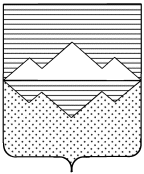 СОБРАНИЕ ДЕПУТАТОВСАТКИНСКОГО МУНИЦИПАЛЬНОГО РАЙОНАЧЕЛЯБИНСКОЙ ОБЛАСТИРЕШЕНИЕ________________________________________________________от_______________________ №_________г. Сатка В соответствии с Федеральными законами от 25.12.2008г. №273-ФЗ «О противодействии коррупции», от 03.12.2012 г. № 230-ФЗ «О контроле за соответствием расходов лиц, замещающих государственные должности, и иных лиц их доходам» и руководствуясь Уставом Саткинского муниципального района,СОБРАНИЕ ДЕПУТАТОВ САТКИНСКОГО МУНИЦИПАЛЬНОГО РАЙОНА РЕШАЕТ:	1. Внести в  Положение о постоянных комиссиях Собрания депутатов Саткинского муниципального района, утвержденного решением Собрания депутатов от 26.05.2010 г. №29/5 следующие изменения и дополнения:1) пункт 36 дополнить подпунктами 9.1, 9.2 следующего содержания:9.1) осуществление контроля за достоверностью сведений депутата о доходах, расходах, об имуществе и обязательствах имущественного характера, а также о доходах, расходах, об имуществе и обязательствах имущественного характера своей (своего) супруги (супруга) и несовершеннолетних детей;9.2) рассмотрение, предотвращение и урегулирование конфликта интересов депутатом;».		2. Настоящее решение вступает в силу даты подписания и распространяется на правоотношения, возникшие с 1 января 2016 года. 		3. Контроль за исполнением настоящего решения возложить на комиссию по законодательству и местному самоуправлению (председатель – Е.Р. Привалова).Председатель Собрания депутатовСаткинского муниципального района                                               		Н.П. БурматовИзменения и дополнения в Положение о комиссиях.О внесении изменений и дополнений в Положение о постоянных комиссиях Собрания депутатов Саткинского муниципального района № п/пСтарая редакцияНовая редакция136. Постоянная комиссия по законодательству и местному самоуправлению обеспечивает следующие предметы ведения:36. Постоянная комиссия по законодательству и местному самоуправлению обеспечивает следующие предметы ведения:1пункт 36 дополнить подпунктами 9.1, 9.2 следующего содержания:9.1) осуществление контроля за достоверностью сведений депутата о доходах, расходах, об имуществе и обязательствах имущественного характера, а также о доходах, расходах, об имуществе и обязательствах имущественного характера своей (своего) супруги (супруга) и несовершеннолетних детей;9.2) рассмотрение, предотвращение и урегулирование конфликта интересов депутатом;